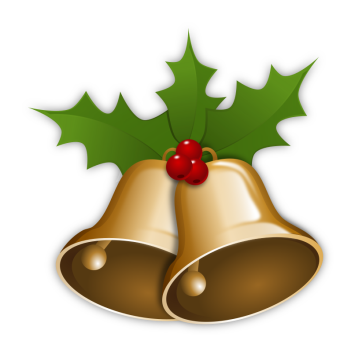 Basket of freshly baked bread rollsCold PlattersRoast turkey breast with red current & orange and cranberry glazeSliced double smoked leg ham with assorted mustardsBeef Sirloin roasted with ginger, garlic & sesame with honey soy sauceSmoked salmon with citrus dill sour cream mayoGrilled Cajun chicken breast with lime, avocado & chilli salsaAnti-Pasto platter of grilled, roasted vegetables, cheese & char grilled octopus marinated prawns and salamiSaladsTossed garden saladRoasted chat potato saladMediterranean pasta saladCrunchy noodle & wombok salad with Thai dressingCeasar style salad.Dessert BuffetHot plum pudding with brandy custard & creamFresh seasonal fruit platterGourmet Cheese PlatterTea and Coffee Station